Welcome to Zion!
Guests please record your attendance on a pink pad in the pew rack and let us know how we can be of service to you.  Holy Communion at ZionThe Lord’s Supper is celebrated at this congregation as Jesus has given it. As he says, our Lord gives into our mouths not only bread and wine but his very body and blood to eat and to drink for the forgiveness of sins and to strengthen our union with him and with one another. Our Lord invites to his table those who trust his words, repent of all sin, and set aside any refusal to forgive and love as he forgives and loves us, that they may show forth his death until he comes.Because those who eat and drink our Lord’s body and blood unworthily do so to their great harm and because Holy Communion is a confession of the faith which is confessed at this altar, any who are not yet instructed, in doubt, or who hold a confession differing from that of this congregation and The Lutheran Church—Missouri Synod, and yet desire to receive the sacrament, are asked first to speak with our pastor.  He is happy to visit with you about the Christian faith and how to receive the Lord’s Supper for your good and for the good of others.  All communicants need to register in the narthex prior to the service.The Preaching of Repentance Prepares Us for the Coming of the LordThe preaching and Baptism “of repentance for the forgiveness of sins” (Luke 3:3) prepare us for the coming of the Lord Jesus Christ. The historic work of John the Baptist was completed with the first advent of our Lord Jesus in the flesh, but the ministry of the forerunner continues in the preaching of Law and Gospel and in Holy Baptism. Through His messengers, the Lord calls people of all nations to “see the salvation of God” (Luke 3:6). Our haughtiness is removed and our mountains of pride are brought low, but the Lord humbles us in order to exalt us in His mercy. As the Lord has begun this good work of repentance in us, so also does He perfect it by His Word and Holy Spirit, and He “will bring it to completion at the day of Jesus Christ” (Phil. 1:6). He purifies us to be His priestly people, precious in His sight and abounding in faith and love, so that we offer our very lives in righteousness to the Lord (Mal. 3:3–4).In Our PrayersMembers of Zion:Family and Friends of Zion Members:ZIONLUTHERANCHURCH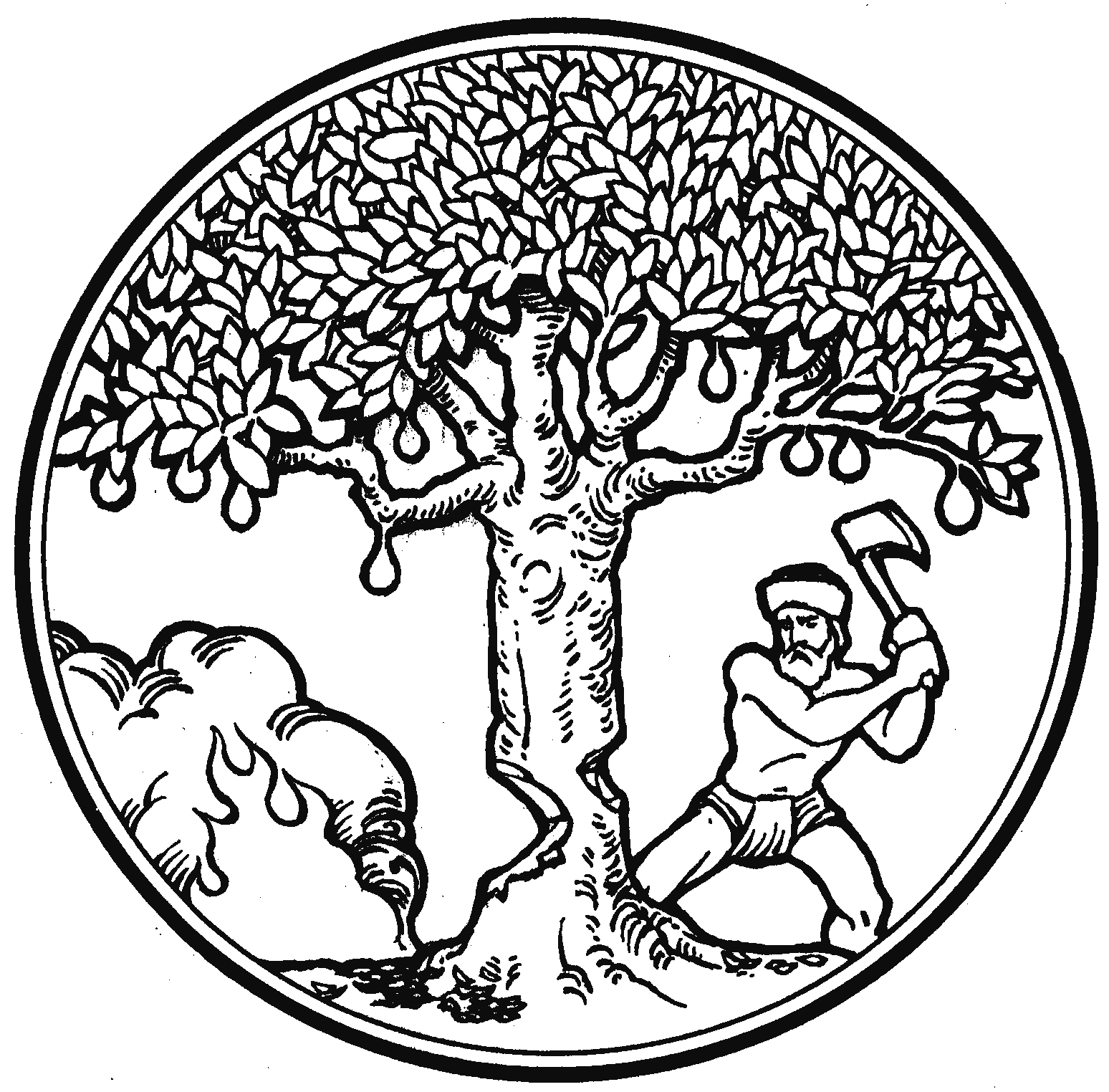 KEARNEY, NEBRASKAMarc & Lyn HoffmanAwaiting AdoptionTracy SchakeExpectant motherChelsea HerreraExpectant motherNaomi WollbergExpectant motherJudy AhrensHealingVaughn AlbrechtHealingDiane AltwineHealingVivian AxmannHealingElaine BussHealingLyle ColsdenHealingPat FlodineHealingValarie GantHealingRamona GauntHealingVerleen GentryHealingMorris HilgenkampGood Samaritan Society, AlmaErv KelleyAwaiting SurgerySharon KreutzerHealingCharlie MarienauHealingAnna MartensonHealingTravis McKillopHealingLavonne PetersonHealingHulda SmithHealingGretchen TrampeHealingDean & Chris BeeBee(Valarie Gant’s Granddaughter and husband)HealingJerry Brandt (Helmbrecht’s friend)HealingPatty Ellis (Fran Junge’s sister)ChemoKen Erickson (Friend of Richmond’s and Florang’s)CancerMarcella Esslinger (Marilyn Fuqua’s sister)CancerJeweldine Gaibler (Joyce Hartman’s mother)HealingPaul Graham ( Michelle Clark’s father)HealingDorothy Helmbrecht (Don Helmbrecht’s mother)HealingElizabeth Hinrichs (Adam & Jami Helmbrecht’s friend)HealingRoger Hoffman (Marc’s father)HealingJerry Martensn (Anna Martenson’s son)CancerHans McGraw (Michelle Millsap’s friend) HealingKari McIntosh (Friend of Michelle Millsaps)CancerLarry Mustard (Betty’s Son)Surgery/HealingDeanne North (Michelle Millsap’s mother)HealingDon Purvis (Katie Nuttelman’s friend’s father)HealingDonna Peterson ( Lavonne Peterson’s cousin)CancerJewel Scarborough (Evelyn Heiden’s daughter in-law)HealingJoe Sikes (Wayne and Dorothy’s son)CancerFloyd Stutzman (Friend of Bruce & Joni Brooks)HealingRev. James, Rev. Trump, Kristen MatasovskyMissionariesKyle Melroy, John Christensen, Cole & Trent MacKleyMilitaryDivine Service FourDivine Service FourDivine Service FourDivine Service FourDivine Service FourDivine Service FourDivine Service FourDivine Service FourDivine Service FourWelcome & AnnouncementsWelcome & AnnouncementsWelcome & AnnouncementsWelcome & AnnouncementsWelcome & AnnouncementsWelcome & AnnouncementsWelcome & AnnouncementsWelcome & AnnouncementsPreparationPreparationPreparationPreparationPreparationPreparationPreparationPreparationPreparationOpening HymnOpening HymnOpening HymnOpening HymnOpening Hymn#936#936#936#936Confession & AbsolutionConfession & AbsolutionConfession & AbsolutionConfession & AbsolutionConfession & AbsolutionConfession & AbsolutionConfession & Absolutionp. 203p. 203Service of the WordService of the WordService of the WordService of the WordService of the WordService of the WordService of the WordService of the WordService of the WordIntroitIntroitIntroitIntroitIntroitBulletin InsertBulletin InsertBulletin InsertBulletin InsertKyrieKyrieKyrieKyrieKyriep. 204p. 204p. 204p. 204“O Come, O Come, Emmanuel” Vs. 2O come, Thou Wisdom from on high,Who ord’rest all things mightily:To us the path of knowledge show,And teach us in her ways to go. Rejoice! Rejoice! EmmanuelShall come to thee, O Israel!“O Come, O Come, Emmanuel” Vs. 2O come, Thou Wisdom from on high,Who ord’rest all things mightily:To us the path of knowledge show,And teach us in her ways to go. Rejoice! Rejoice! EmmanuelShall come to thee, O Israel!“O Come, O Come, Emmanuel” Vs. 2O come, Thou Wisdom from on high,Who ord’rest all things mightily:To us the path of knowledge show,And teach us in her ways to go. Rejoice! Rejoice! EmmanuelShall come to thee, O Israel!“O Come, O Come, Emmanuel” Vs. 2O come, Thou Wisdom from on high,Who ord’rest all things mightily:To us the path of knowledge show,And teach us in her ways to go. Rejoice! Rejoice! EmmanuelShall come to thee, O Israel!“O Come, O Come, Emmanuel” Vs. 2O come, Thou Wisdom from on high,Who ord’rest all things mightily:To us the path of knowledge show,And teach us in her ways to go. Rejoice! Rejoice! EmmanuelShall come to thee, O Israel!“O Come, O Come, Emmanuel” Vs. 2O come, Thou Wisdom from on high,Who ord’rest all things mightily:To us the path of knowledge show,And teach us in her ways to go. Rejoice! Rejoice! EmmanuelShall come to thee, O Israel!“O Come, O Come, Emmanuel” Vs. 2O come, Thou Wisdom from on high,Who ord’rest all things mightily:To us the path of knowledge show,And teach us in her ways to go. Rejoice! Rejoice! EmmanuelShall come to thee, O Israel!“O Come, O Come, Emmanuel” Vs. 2O come, Thou Wisdom from on high,Who ord’rest all things mightily:To us the path of knowledge show,And teach us in her ways to go. Rejoice! Rejoice! EmmanuelShall come to thee, O Israel!“O Come, O Come, Emmanuel” Vs. 2O come, Thou Wisdom from on high,Who ord’rest all things mightily:To us the path of knowledge show,And teach us in her ways to go. Rejoice! Rejoice! EmmanuelShall come to thee, O Israel!SalutationSalutationSalutationSalutationSalutationp. 205p. 205p. 205p. 205Collect of the DayCollect of the DayCollect of the DayCollect of the DayCollect of the DayBulletin InsertBulletin InsertBulletin InsertBulletin InsertResponseResponseResponseResponseResponsep. 205 p. 205 p. 205 p. 205 First ReadingFirst ReadingMalachi 3:1-7bMalachi 3:1-7bMalachi 3:1-7bMalachi 3:1-7bMalachi 3:1-7bMalachi 3:1-7bMalachi 3:1-7bGradualGradualGradual      Bulletin Insert      Bulletin Insert      Bulletin Insert      Bulletin Insert      Bulletin Insert      Bulletin InsertEpistle Philippians 1:2-11Philippians 1:2-11Philippians 1:2-11Philippians 1:2-11Philippians 1:2-11Philippians 1:2-11Philippians 1:2-11Philippians 1:2-11Alleluia and VerseAlleluia and VerseAlleluia and VerseAlleluia and VerseAlleluia and Versep. 205p. 205p. 205p. 205Holy GospelGospel ResponseHoly GospelGospel ResponseHoly GospelGospel ResponseHoly GospelGospel ResponseLuke 3:1-14p. 206Luke 3:1-14p. 206Luke 3:1-14p. 206Luke 3:1-14p. 206Luke 3:1-14p. 206Nicene CreedNicene CreedNicene CreedNicene CreedNicene Creedp. 206p. 206p. 206p. 206Hymn of the DayHymn of the DayHymn of the DayHymn of the DayHymn of the Day#344#344#344#344SermonSermonSermonSermonSermonPrayer of the Church Prayer of the Church Prayer of the Church Prayer of the Church Prayer of the Church Prayer of the Church p. 207p. 207p. 207Gathering of the OfferingGathering of the OfferingGathering of the OfferingGathering of the OfferingGathering of the OfferingGathering of the OfferingGathering of the OfferingGathering of the OfferingGathering of the OfferingService of the SacramentService of the SacramentService of the SacramentService of the SacramentService of the SacramentService of the SacramentService of the SacramentService of the SacramentService of the SacramentPrefacePrefacePrefacePrefacePrefacePrefacep. 208p. 208p. 208SanctusSanctusSanctusSanctusSanctusSanctusp. 208p. 208p. 208Prayer of ThanksgivingPrayer of ThanksgivingPrayer of ThanksgivingPrayer of ThanksgivingPrayer of ThanksgivingPrayer of Thanksgivingp. 209p. 209p. 209Lord’s PrayerLord’s PrayerLord’s PrayerLord’s PrayerLord’s PrayerLord’s Prayerp. 209p. 209p. 209Words of Our LordWords of Our LordWords of Our LordWords of Our LordWords of Our LordWords of Our Lordp. 209p. 209p. 209Pax DominiPax DominiPax DominiPax DominiPax DominiPax Dominip. 209p. 209p. 209Agnus DeiAgnus DeiAgnus DeiAgnus DeiAgnus DeiAgnus Deip. 210p. 210p. 210DistributionDistributionDistributionDistributionDistributionDistribution#631, #347, #632, #349#631, #347, #632, #349#631, #347, #632, #349#631, #347, #632, #349#631, #347, #632, #349#631, #347, #632, #349#631, #347, #632, #349#631, #347, #632, #349#631, #347, #632, #349Nunc DimittisNunc DimittisNunc Dimittisp. 211p. 211p. 211p. 211p. 211p. 211Post Communion CollectPost Communion CollectPost Communion CollectPost Communion CollectPost Communion CollectPost Communion CollectPost Communion Collectp. 212p. 212Benedicamus and BenedictionBenedicamus and BenedictionBenedicamus and BenedictionBenedicamus and BenedictionBenedicamus and BenedictionBenedicamus and Benedictionp. 212p. 212p. 212Recessional HymnRecessional HymnRecessional HymnRecessional HymnRecessional HymnRecessional Hymn#348#348#348Sun12/69:00a10:15a10:15a2:00pBirthdaysDivine ServiceSunday SchoolBible StudyCongregtional Christmas Caroling---Mon12/7BirthdaysKelley ClarkLeah VogelTues12/87:00p7:00pBirthdaysBoard of EldersBoard of TrusteesBret WardWed12/98:25a5:30p5:45p6:00p7:00p8:00pBirthdaysChapelAdvent MealMidweekHandbellsAdvent ServiceAdult ChoirVictoria CrowWilliam HansenAlexandra SplittgerberThurs12/107:00pBirthdaysBoard of EducationHannah ZobelFri12/11Birthdays---Sat12/129:00aBirthdaysChildren’s Christmas RehearsalHailey WalkerSun12/139:00a10:15a10:15a4:00pBirthdaysDivine ServiceSunday SchoolBible StudySchool Christmas ServiceClaudette Kelley